（様式８）令和　　年    月    日福島商工会議所会頭　殿令和元年度ふるさとエール補助金に係る補助金請求書ふるさとエール補助金交付要綱に基づき、補助金を下記の通り請求します。記１．請求金額※「（様式７）補助金確の確定通知書」の「(3)補助金確定額」を記入下さい。単位は円とし、算用数字を用いて下さい。　　　　　　　　　円２．補助金振込先３．添付書類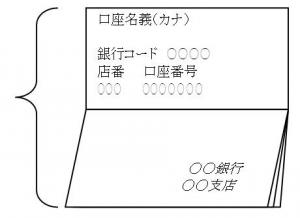 住所事業所名代表者役職名代表者氏名振込先金融機関金融機関コード本支店名支店番号預金種別口座番号口座名義のカタカナ「２．補助金振込先」に記載した預金通帳の表紙裏面の見開きページをコピーし添付して下さい。（コピーサイズ：Ａ４）